РЕШЕНИЕот  30.03.2017 г.  №  265с. Усть - Ницинское	      О графике приема граждан Председателем Думы Усть-Ницинского сельского поселения       Заслушав Председателя Думы Усть-Ницинского сельского поселения Вострикова Ю.И., Дума Усть-Ницинского сельского поселенияРЕШИЛА:Утвердить график приема граждан Председателем Думы Усть-Ницинского сельского поселения: еженедельно по четвергам с 14-00 до 17-00.Контроль за настоящим решением возложить на комиссию по регламенту, социальным вопросам, местному самоуправлению (председатель Кость А.М.).Председатель Думы Усть-Ницинскогосельского поселения                                                             Ю.И. Востриков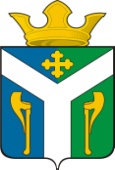 ДУМАУсть – Ницинского сельского поселенияСлободо – Туринского муниципального районаСвердловской области